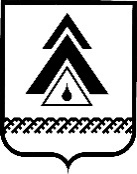 ПРЕДСЕДАТЕЛЬ КОНТРОЛЬНО-СЧЁТНОЙ ПАЛАТЫНИЖНЕВАРТОВСКОГО РАЙОНАХанты-Мансийского автономного округа - ЮгрыРАСПОРЯЖЕНИЕОб исполнении плана мероприятий по противодействию коррупции в Контрольно-счетной палате Нижневартовского района в 2022 годуВ соответствии с Федеральным законом от 25.12.2008 № 273-ФЗ                             «О противодействии коррупции», Указом Президента Российской Федерации от 16.08.2021 № 478 «О национальном Плане противодействия коррупции на 2021‒2024 годы», Законом Ханты-Мансийского автономного округа – Югры от 25.09.2008 № 86-оз «О мерах по противодействию коррупции в Ханты-Мансийском автономном округе – Югре», руководствуясь Соглашением об осуществлении администрацией Нижневартовского района обеспечения деятельности  Контрольно-счетной палаты Нижневартовского района:Утвердить отчет об исполнении плана мероприятий по противодействию коррупции в Контрольно-счетной палате Нижневартовского района в 2022 году.2. Контроль за выполнением распоряжения оставляю за собой. 											А.В. ЛюбецкаяПриложение к распоряжению председателя Контрольно-счетной палаты Нижневартовского района от 30.12.2022 № ____ОТЧЕТ об исполнении плана мероприятий по противодействию коррупциив Контрольно–счетной палате Нижневартовского района в 2022 году*Информация об исполнении мероприятий, проводимых отделом муниципальной службы, кадров и наград администрации района по Соглашению об осуществлении администрацией Нижневартовского района обеспечения деятельности Контрольно-счетной палаты Нижневартовского района включена в отчет об исполнении плана работы отдела муниципальной службы, кадров и наград администрации района по профилактике коррупционных и иных правонарушений в Контрольно-счетной палате палаты Нижневартовского района на 2022 год.от 24.01.2023г. Нижневартовск                                                               № 3№ п/пНаименование мероприятияОтветственныеисполнителиСрок выполненияИнформация о выполнении1.Ознакомление муниципальных служащих Контрольно-счетной палаты района с законодательной базой и правовыми актами председателя Контрольно-счетной палаты в сфере профилактики коррупциипредседатель Контрольно-счетной палаты районапостоянно,в течение года;информация об исполнении по состоянию на 25.12.2022Должностные лица ознакомлены под роспись2.Обеспечение контроля за соблюдением муниципальными служащими ограничений, запретов и требований, установленных в целях противодействия коррупции, в том числе касающихся получения подарков, занятия предпринимательской деятельностью, обязанности уведомлять об обращениях в целях склонения к совершению коррупционных правонарушений, о личной заинтересованности, которая приводит или может привести к конфликту интересов заместитель председателя,инспекторы Контрольно-счетной палаты районапостоянно,в течение года;информация об исполнении по состоянию на 25.12.2022Информация о нарушений муниципальными служащими ограничений, запретов и требований, установленных в целях противодействия коррупции за 2022 год не поступала3.Осуществление контроля за соблюдением должностными лицами требований законодательства о противодействии коррупции, касающихся предотвращения и урегулирования конфликтов интересов:   при выполнении иной оплачиваемой работы;   при подготовке и проведении контрольных и экспертно-аналитических мероприятийпредседатель Контрольно-счетной палаты районапостоянно,в течение года;информация об исполнении по состоянию на 25.12.2022Информация о выполнении должностными лицами иной оплачиваемой работы в 2022 году не поступалаИнформация о наличии или  возможном наступлении конфликта интересов при подготовке и проведении контрольных и экспертно-аналитических мероприятий в 2022 году от должностных лиц не поступала4.Организация антикоррупционного просвещения, в том числе проведение мероприятий информационно-разъяснительного и консультативного характера по вопросам изменения законодательства в сфере противодействия коррупции и вопросам его применения, по информации, поступающей от отдела муниципальной службы, кадров и наград администрации района (по соглашению)председатель Контрольно-счетной палаты района в течение года, по мере необходимости;информация об исполнении по состоянию на 25.12.2022Должностные лица ознакомлены с поступившей информацией от отдела муниципальной службы, кадров и наград администрации района под роспись;Председатель принял участие в вебинаре «Контроль и надзор за деятельностью ОМСУ и должностных лиц ОМСУ (ст.77 Федерального закона 131-ФЗ)»5Актуализация сведений, содержащихся в личных делах лиц, замещающих муниципальные должности и муниципальных служащих, в том числе в анкетах, представляемых при поступлении на должность, об их родственниках и свойственниках в целях выявления возможного конфликта интересовдолжностные лица Контрольно-счетной палаты районане позднее 5 дней с момента, когда стало известно об изменении соответствующих сведений;информация об исполнении по состоянию на 25.12.2022Актуализация сведений, содержащихся в личных делах в 2022 году не требовалась6Мониторинг средств массовой информации, интернет-изданий, социальных сетей и иных Интернет-ресурсов для выявления материалов, содержащих упоминания (утверждения, предположения) о коррупционных проявлениях и коррупциогенных факторах в деятельности Контрольно-счетной палаты района, а также противоправных устремлениях коррупционного характера в отношении сотрудников Контрольно-счетной палаты района при исполнении ими своих должностных обязанностей.заместитель председателя Контрольно-счетной палаты районав течение года, по мере необходимости;информация об исполнении по состоянию на 25.12.2022По результатам мониторинга публикаций в средствах массовой информации, интернет-изданиях, социальных сетях и иных Интернет-ресурсах факты проявления коррупции в Контрольно-счетной палате района не выявлены7Проведение анализа нарушений, изложенных в актах прокурорского реагирования, а также выявленных правоохранительными органами и рассмотрение этих нарушений всеми заинтересованными лицами, с целью пресечения и недопущения в дальнейшемпредседатель Контрольно-счетной палаты районав течение года (по мере вынесения актов реагирования);информация об исполнении по состоянию на 25.12.2022Акты прокурорского реагирования в течение 2022 года в Контрольно-счетную палату района не поступали8Проведение анализа обращений граждан и юридических лиц, поступивших в Контрольно-счетную палату района, на предмет выявления в них информации о коррупционных проявлениях и коррупциогенных факторах в деятельности Контрольно-счетной палаты района и дальнейшее принятие соответствующих мер в соответствии с законодательством Российской Федерации и внутренними нормативными документами Контрольно-счетной палаты районазаместитель председателя Контрольно-счетной палаты районав течение года, по мере необходимости;информация об исполнении по состоянию на 25.12.2022Обращения граждан и юридических лиц в 2022 году в Контрольно-счетную палату района не поступали9Организация и обеспечение соблюдения порядка публичных выступлений и предоставления служебной информации должностными лицами Контрольно-счетной палаты районапредседатель Контрольно-счетной палаты районапостоянно, по мере необходимости;информация об исполнении по состоянию на 25.12.2022Публичные выступления, предоставление служебной информации должностными лицами Контрольно-счетной палаты района не осуществлялись10.Участие в заседаниях Межведомственного совета при Главе района по противодействию коррупциипредседатель Контрольно-счетной палаты районапо мере необходимости;информация об исполнении по состоянию на 25.12.2022Председатель Контрольно-счетной палаты района принимал участие в 2-ух заседаниях Межведомственного совета при Главе района по противодействию коррупции 11.Проведение антикоррупционной экспертизы проектов муниципальных правовых актов Контрольно-счетной палаты районауправление правового обеспечения и организации местного самоуправления администрации района (по соглашению)в течение года, по мере необходимости;информация об исполнении по состоянию на 25.12.2022Управлением правового обеспечения и организации местного самоуправления администрации района проведена антикоррупционная экспертиза 14 проектов муниципальных правовых актов Контрольно-счетной палаты района12Осуществление мероприятий Плана работы отдела муниципальной службы, кадров и наград администрации района по профилактике коррупционных и иных правонарушений в Контрольно-счетной палате палаты Нижневартовского района на 2022 годотдел муниципальной службы, кадров и наград администрации района (по соглашению)в течение года, в сроки, установленные Планом*13.Работа по поддержанию на странице Контрольно-счетной палаты района на официальном сайте администрации район раздела, посвященного вопросам противодействия коррупции, в актуальном состояниипредседатель Контрольно-счетной палаты районапо мере необходимости;информация об исполнении по состоянию на 25.12.2022Выполнено14.Размещение нормативных правовых актов и их проектовпо противодействию коррупции на странице Контрольно-счетной палаты района на официальном сайте администрации район для обеспечения возможности проведения независимой антикоррупционной экспертизыпредседатель Контрольно-счетной палаты районапо мере необходимости;информация об исполнении по состоянию на 25.12.2022Размещено 9 муниципальных правовых актов Контрольно-счетной палаты района и их проектов15.Организация и проведение контрольных и экспертно-аналитических мероприятий, включающих вопросы, связанные с противодействием коррупции, в том числе в части оценки эффективности расходования бюджетных средств.должностные лица Контрольно-счетной палаты районав течение года (при проведении мероприятий); информация об исполнении по состоянию на 25.12.2022Организованы и проведены в соответствии с планом работы Контрольно-счетной палаты района16.В ходе проведения контрольных и экспертно-аналитических мероприятий в целях недопущения нецелевого использования бюджетных ассигнований, в том числе  федерального бюджета, выделяемых на проведение противоэпидемических мероприятий, в том числе на противодействие распространения новой коронавирусной инфекции (COVID-19), обращать особое внимание на выявление и пресечение фактов взяточничества, предоставления аффилированным коммерческим структурам неправомерных преимуществ и оказания им содействия в иной форме должностными лицами органов местного самоуправлениядолжностные лица Контрольно-счетной палаты районав течение года (при проведении мероприятий)Проведено контрольное мероприятие в администрации г.п. Новоаганск по вопросу «Проверка соблюдения условий предоставления, законного, целевого и эффективного использования средств местного бюджета, предоставленных в виде субсидий на возмещение затрат на проведение мероприятий, связанных с профилактикой и распространением новой коронавирусной инфекции».Фактов предоставления аффилированным коммерческим структурам неправомерных преимуществ и оказания им содействия в иной форме должностными лицами  в пределах установленных полномочий не установлено.17.Выявление и пресечение фактов взяточничества, предоставления аффилированным коммерческим структурам неправомерных преимуществ и оказания им содействия в иной форме должностными лицами органов местного самоуправления при осуществлении Контрольно-счетной палатой плановых контрольных мероприятий, в том числе при реализации национальных проектовдолжностные лица Контрольно-счетной палаты районав течение года (при проведении мероприятий)При проведении контрольных и экспертно-аналитических мероприятий фактов взяточничества, предоставления аффилированным коммерческим структурам неправомерных преимуществ и оказания им содействия в иной форме должностными лицами органов местного самоуправления при осуществлении Контрольно-счетной палатой плановых контрольных мероприятий, в том числе при реализации национальных проектов, не установлено.18.Предоставление письменных подтверждений о наличии конфликта интересов и иных препятствий для осуществления контрольных и экспертно-аналитических мероприятий при подготовке распоряжений на их проведение от должностных лиц, осуществляющих проведение соответствующего мероприятия.должностные лица Контрольно-счетной палаты районапостоянно (при подготовке к проведению мероприятия);информация об исполнении по состоянию на 25.12.2022Письменные подтверждения о наличии конфликта интересов и иных препятствий для осуществления контрольных и экспертно-аналитических мероприятий от должностных лиц, осуществляющих проведение соответствующего мероприятия не поступали19.Обеспечение информирования органов прокуратуры в случае обнаружения в нормативных правовых актах (проектах нормативных правовых актов) коррупциогенных факторов, принятие мер по устранению которых не относится к компетенции Контрольно-счетной палаты районадолжностные лица Контрольно-счетной палаты района, выявившие коррупциогенный факторв течение года, по мере необходимости;информация об исполнении по состоянию на 25.12.2022В нормативных правовых актах (проектах нормативных правовых актов), поступивших в течение 2022 года в Контрольно-счетную палату района, коррупциогенных факторов, принятие мер по устранению которых не относится к компетенции Контрольно-счетной палаты района, не выявлено20.Ведение учета обращений граждан и организаций, в том числе содержащих информацию о коррупционной направленностиинспекторы Контрольно-счетной палаты районав течение года, по мере необходимости;информация об исполнении по состоянию на 25.12.2022Обращения граждан и юридических лиц, в том числе содержащие информацию о коррупционной направленности, в 2022 году не поступали21.Проведение экспертизы проектов муниципальных правовых актов, поступающих в Контрольно-счетную палату района, в том числе на наличие коррупционных рисковдолжностные лица Контрольно-счетной палаты районав течение года, по мере необходимости;информация об исполнении по состоянию на 25.12.2022За 2022 год Контрольно-счетной палатой района проведено 423 экспертиз муниципальных правовых актов, в том числе на наличие коррупционных рисков22.Направление материалов контрольных и экспертно-аналитических мероприятий, в ходе которых обнаружены признаки коррупционных правонарушений или преступлений, в правоохранительные органыпредседатель Контрольно-счетной палаты районав течение года, при получении требования;информация об исполнении по состоянию на 25.12.2022За 2022 год Контрольно-счетной палатой района в прокуратуру района направлены копии актов по результатам контрольных мероприятий, проведенных в 1 – 3 квартале 2022 года 23.Контроль за выполнением мероприятий, предусмотренных планом противодействия коррупции председатель Контрольно-счетной палаты районапостоянно, в течение года Мероприятия, предусмотренные планом противодействия коррупции, выполнены в полном объеме24.Разработка плана мероприятий по противодействию коррупции в Контрольно-счетной палате района в 2023 годупредседатель Контрольно-счетной палаты районаЯнварь 2023Утвержден распоряжением от 24.01.2023 № 3